FORMULAIRE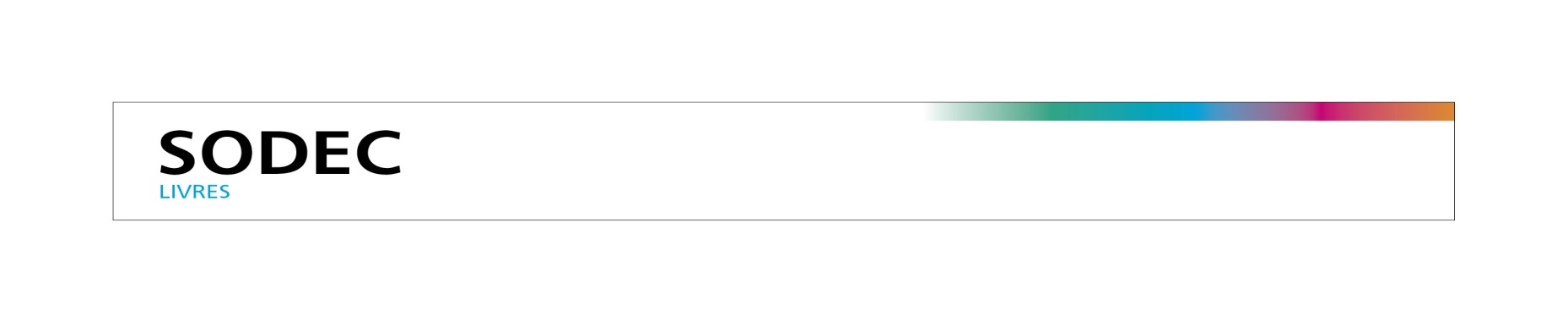 Inscription aux salons du livreProgramme d’aide aux entreprises du livre et de l’édition spécialiséeVolet 4 – Participation aux salons du livreFormulaire d’inscription 2015-2016Nom de la maison d’édition : _____________________________________________________________Nom du demandeur : ___________________________________________________________________Adresse : _________________________  Ville : ______________________ Code postal : ____________Téléphone : ______________ Télécopieur : ______________ Courriel : ___________________________Nom de votre distributeur au Canada: ______________________________________________________Dans le cadre du programme d’aide aux éditeurs agréés pour leur participation aux salons du livre au Québec, je m’engage formellement à respecter les conditions d’admissibilité de ce programme et à participer à tous les salons ci-après indiqués. Je m’engage également à faire parvenir à la SODEC, le rapport d’évaluation dûment complété dans les 15 jours suivant la tenue de chacun de ces salons. Cochez à quels salons vous participerez en 2015-2016 (calendrier salons à www.aqsl.org/)Pour chaque salon coché, vous devez préciser si vous y participez vous-mêmes comme exposant OU sous l’égide de votre distributeur (dans ce cas, le nom de votre maison d’édition doit obligatoirement apparaître sur le fronton d’identification du stand occupé chez votre distributeur).Si votre distributeur vous représente, précisez les noms et prénoms du représentant et/ou de l’auteur qui représente votre maison d’édition à ce salon.  À noter que les frais de déplacement et de séjour de votre représentant sont à la charge de la maison d’édition.Pour connaître les modalités du volet 4, consultez le programme. www.sodec.gouv.qc.ca/fr/programme/route/livreSignature : ______________________________________________    Date :   _____________________Dans tous les cas, ce formulaire doit être retourné AVANT LE 29 mai 2015 à :AQSL – Association québécoise des salons du livre *60, rue Saint-Antoine, bureau 100 Trois-Rivières (Québec)  G9A 0C4Téléphone : (418) 548-5886 Courriel : paeaqsl@videotron.ca    www.aqsl.ca* Organisme mandaté par la SODEC pour administrer le programmeSalonSalonNous-mêmesDistributeurReprésentant et /ou auteurSubventionSag.-Lac-Saint-Jean 2015 (Saguenay)Estrie 2015 (Sherbrooke)Rimouski 2015Montréal 2015Outaouais 2016 (Gatineau)Trois-Rivières 2016Québec 2016Côte-Nord 2016  (Sept-Îles)Abitibi-Témiscamingue 2016 (Ville-Marie))Prime (participation aux 9 salons)Total 